Филиал №2 Государственного учреждения – регионального отделенияФонда социального страхования Российской Федерациипо Ханты-Мансийскому автономному округу – Югре628416 Тюменская область, г. Сургут, ул. Ленина, д.43тел. (3462) 363-181, факс (3462) 363-045Priemfil-2@ro86.fss.ruУчаствуйте в СМС- информировании!!!	Филиал №2 Государственного учреждения - регионального отделения Фонда социального страхования Российской Федерации по Ханты-Мансийскому автономному округу — Югре предлагает бесплатную услугу «СМС – информирование страхователей», путем СМС-сообщений на номер вашего мобильного телефона.         Своевременное получение информации позволит быть в курсе последних изменений в сфере обязательного социального страхования и избежать возможных нарушений законодательства. Оперативное доведение до страхователей информации:    - о действующем законодательстве по обязательному социальному страхованию 
   от несчастных случаев на производстве и профессиональных заболеваний; - об изменении законодательства по обязательному социальному страхованию 
    от несчастных случаев на производстве и профессиональных заболеваний; - о регистрации и снятии с регистрационного учета страхователей, в том 
    числе обособленных подразделений страхователей – юридических лиц; -   о сроках сдачи отчетности и уплаты страховых взносов;-   об изменении реквизитов для уплаты страховых взносов; -   иной информации. Для  этого  Вам необходимо заполнить  Заявление об участии в СМС-информировании (прилагается ниже) и направить его с помощью Портала государственных и муниципальных услуг (www.gosuslugi.ru) в Филиал № 2, используя при подаче государственную услугу «Прием документов, служащих основанием для исчисления и уплаты (перечисления) страховых взносов, а также документов подтверждающих правильность исчисления и своевременность уплаты (перечисления) страховых взносов».  Уточним, что для этого необходимо иметь электронно-цифровую подпись (ЭЦП).С процедурой подачи заявления можно ознакомиться в памятке по предоставлению государственной услуги  (прилагается ниже).По вопросам, возникшим в процессе получения госуслуги в электронном виде можете обращаться по телефонам Филиала № 2: 8(3462)364-623, 8(3462)364-630, 8(3462) 363-283, 8(3462)363-264, либо по телефону горячей линии портала госуслуг 8(800)-100-70-10.Написать отзыв и оценить качество предоставленной государственной услуги Вы можете на сайте «Ваш контроль» (www.vashkontrol.ru)С информацией о деятельности Регионального отделения Фонда социального страхования РФВы можете ознакомиться на официальном сайте ГУ-РО ФСС РФ по ХМАО-Югре www.r86.fss.ruДиректору Филиал №2ГУ-регионального отделения Фонда социального страхования  Российской Федерации по ХМАО-ЮгреИ.В. ФилиповойЗАЯВЛЕНИЕ СТРАХОВАТЕЛЯ ОБ УЧАСТИИ В СМС-ИНФОРМИРОВАНИИ1. Полное наименование страхователя____________________________________________________________________________________________________________________________________2. Регистрационный номер в ФСС ______________________________________3. ИНН __________________________________________________________4. Номер мобильного телефона ______________________________________Я, _______________________________________________________________(фамилия, имя, отчество)___________________________________________________________________________________________________________________________(должность)в целях получения информация о действующем законодательстве о страховых взносах согласен (согласна) на извещение Государственным учреждением регионального отделения  Фонда социального страхования  Российской Федерации по ХМАО-Югре, находящемся по адресу: г. Сургут, ул. Ленина, д.43, путем направления СМС-сообщения на номер мобильного телефона.«_______»  _______________ 20___г.                                            ______________________	(подпись)Филиал №2 Государственного учреждения – регионального отделенияФонда социального страхования Российской Федерациипо Ханты-Мансийскому автономному округу – ЮгреПамятка по предоставлению услуги «Прием документов, служащих основанием для исчисления и уплаты (перечисления) страховых взносов, а также документов, подтверждающих правильность исчисления и своевременность уплаты (перечисления) страховых взносов» через Единый портала государственных услуг (ЕПГУ)1. Для получения государственной услуги «Прием документов, служащих основанием для исчисления и уплаты (перечисления) страховых взносов, а также документов, подтверждающих правильность исчисления и своевременность уплаты (перечисления) страховых взносов» необходимо войти на ЕПГУ в качестве юридического лица с электронно-цифровой подписью.2. В «окне» для поиска ведомства (услуги) ввести название ведомства - «Фонд социального страхования Российской Федерации»;3. Далее из списка электронных услуг  ФСС выбрать услугу «Прием документов, служащих основанием для исчисления и уплаты страховых взносов в Фонд социального страхования РФ»;4. Затем необходимо нажать кнопку «Получить услугу»;5. В открывшейся форме необходимо заполнить обязательные поля, отмеченные красной звездочкой;6. Далее следует выбрать вид документа, служащего основанием, написать текст заявления и нажать кнопку «Далее»;7. Следующим шагом будет прикрепление скан-копий документов и выбор способа уведомлений, о ходе оказания услуги. Далее следует нажать кнопку «Подать заявление».Результатом успешной отправки заявления будет присвоение ему системой                            уникального номера.                На вкладке «Результаты» конкретного заявления можно просмотреть и распечатать официальный ответ ведомства, так же на вкладке «История рассмотрения заявления» можно получить информацию о ходе обработки ведомством заявления в случае, если ответ еще не получен. По вопросам, возникшим в процессе получения госуслуги в электронном виде можете обращаться по телефонам Филиала № 2: 8(3462)363-283, 8(3462)364-630, 8(3462)364-623, 8(3462)363-264, либо по телефону горячей линии портала госуслуг 8(800)-100-70-10.А также с  процедурой подачи  документов в электронной форме можно ознакомиться на официальном сайте ГУ-РО ФСС РФ по ХМАО-Югре перейдя по ссылке  http://r86.fss.ru/58086/158381/190994/191124.shtml.Написать отзыв и оценить качество предоставленной государственной услуги Вы можете на сайте «Ваш контроль» (www.vashkontrol.ru)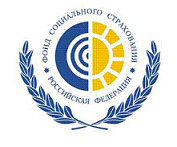 